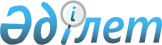 2011 жылдың сәуір-маусымында және қазан-желтоқсанында аудан аумағында азаматтарды мерзімді әскери қызметке шақыруды ұйымдастыру және жүргізуді қамтамасыз ету туралы
					
			Күшін жойған
			
			
		
					Солтүстік Қазақстан облысы Жамбыл ауданы әкімдігінің 2011 жылғы 25 наурыздағы N 63 қаулысы. Солтүстік Қазақстан облысы Жамбыл ауданының Әділет басқармасында 2011 жылғы 1 сәуірде N 13-7-145 тіркелді. Қолдану мерзімінің өтуіне байланысты күшін жойды (Солтүстік Қазақстан облысы Жамбыл ауданы әкімі аппаратының 2012 жылғы 22 мамырдағы N 02-05-1.4-2/328 хаты)      Ескерту. Қолдану мерзімінің өтуіне байланысты күшін жойды (Солтүстік Қазақстан облысы Жамбыл ауданы әкімі аппаратының 2012.05.22 N 02-05-1.4-2/328 хаты)      

«Қазақстан Республикасындағы жергілікті мемлекеттік басқару және өзін-өзі басқару туралы» Қазақстан Республикасының 2001 жылғы 23 қаңтардағы Заңының 31-бабы 1-тармағы 8) тармақшасына, «Әскери міндеттілік және әскери қызмет туралы» Қазақстан Республикасының 2005 жылғы 8 шілдедегі Заңының 19 бабы 3-тармағына, 20-бабы 1-тармағына, «Белгіленген әскери қызмет мерзімін өткерген мерзімді әскери қызметтегі әскери қызметшілерді запасқа шығару және Қазақстан Республикасының азаматтарын 2011 жылдың сәур-маусымында және қазан-желтоқсанында кезекті мерзімді әскери қызметке шақыру туралы» Қазақстан Республикасы Президентінің 2011 жылғы 3 наурыздағы № 1163 Жарлығының және «Белгіленген әскери қызмет мерзімін өткерген мерзімді әскери қызметтегі әскери қызметшілерді запасқа шығару және Қазақстан Республикасының азаматтарын 2011 жылдың сәур-маусымында және қазан-желтоқсанында кезекті мерзімді әскери қызметке шақыру туралы» Қазақстан Республикасы Президентінің 2011 жылғы 3 наурыздағы № 1163 Жарлығын іске асыру туралы» Қазақстан Республикасы Ұкіметінің 2011 жылғы 11 наурыздағы № 250 Қаулысы негізінде аудан әкімдігі ҚАУЛЫ ЕТЕДІ:



      1. Жамбыл ауданының қорғаныс істері жөніндегі бөлімі арқылы он сегізден жиырма жеті жасқа дейінгі, шақыруды кейінге қалдыруға немесе шақырудан босатылуға құқығы жоқ, сондай-ақ қатар оқу орындарынан шығарылған, жиырма жеті жасқа толмаған және шақыру бойынша белгіленген әскери кызмет мерзімнін өтемеген азаматтарды 2011 жылдың сәуір-маусымында және қазан-желтоқсанында Қазақстан Республикасының Қарулы Күштеріне, Қазақстан Республикасының Ішкі істер Министрлігінің Ішкі әскеріне, Қазақстан Республикасы Ұлттық Қауіпсіздіқ Комитетінің Шекара қызметіне, Қазақстан Республикасының Республикалық Гвардиясына, Қазақстан Республикасының Төтенше жағдайлар жөніндегі Министрлігіне аудан аумағында мерзімді әскери қызметке шақыру үйымдастырылсын және өткізілуі қамтамасыз етілсін.



      2. Шақыруды жүргізу үшін аудандық шақыру комиссиясы 1-қосымша сәйкес құрамда қүрылсын.



      3. 2011 жылғы сәуір-маусым айларында он сегіз жастан бастап жиырма жеті жасқа дейінгі ер азаматтарды әскери қызметке шақыруды өткізу кестесі 2-қосымша сәйкес бекітілсін.



      4. 2011 жылғы қазан-желтоқсан айларында он сегіз жастан бастап жиырма жеті жасқа дейінгі ер азаматтарды әскери қызметке шақыруды өткізу кестесі 3-қосымша сәйкес бекітілсін.



      5. «Қазақстан Республикасы Денсаулық сақтау Министрлігі Солтүстік Қазақстан облысы әкімдігінің «Жамбыл аудандық орталық емханасы» Коммуналдық мемлекеттік қазынашылық кәсіпорынының бас дәрігеріне (келісім бойынша):

      шақырушыларды және әскери оқу мекемелеріне түсетін кандидаттарды медициналық куәландыру үшін мамандығы бойынша жұмыс тәжірибесі бар маман дәрігер және қажетті көлемде орта медициналық персонылдар бөлінсін;

      әскерге шақырушыларды стационарлық тексеру үшін аудандық ауруханадан орын бөлу қарастырылсын;

      шақыру комиссиясы қажетті медициналық жабдықтармен және құралдармен қамтамасыз етілсін.



      6. «Жамбыл ауданының қаржы бөлімі» мемлекеттік мекемесі қорғаныс істері жөніндегі бөліміне шақыртуды жургізуге бөлінген қаржының шегінде уақытында бөлуді қамтамасыз етсін.



      7. Селолық округтердің әкімдері шақырылушылардың шақыру қағаздарында көрсетілген мерзімінде шақыру комиссиясына және облыстық жинау пунктіне келуін қамтасыз етсін.



      8. «Жамбыл ауданының қорғаныс істері жөніндегі бөлімі» мемлекеттік мекемесіне (келісім бойынша):

      2-қосымша сәйкес мерзімді әскери қызметке шақыруды өткізуді камтамасыз ету үшін техникалық қызметшілерді жұмысқа тартсын;

      шақыру аяқталганнан соң шақырудың қорытындысы жөніндегі ақпарат аудан әкіміне ұсынылсын.



      9. Шақыру комиссиясы мүшелерінің, медициналық техникалық қызметкерлердің, сондай-ақ қызмет көрсететін персоналдың міндетін атқару мерзімінде жұмыс орны, қызметі және еңбекақысы сақталады.



      10. Аудан әкімі  қаулысының орындалуын бақылау аудан әкімінің орынбасары А.К. Сарбасовқа жүктелсін.



      11. Осы қаулы бірінші ресми жарияланған күннен қолданысқа енгізіледі.      Аудан әкімі                              С. Ыбыраев      КЕЛІСІЛДІ:      Жамбыл ауданының қорғаныс

      істері жөніндегі бөлімі»

      мемлекеттік мекемесінің

      бастығы                                  М. Асқаров      «Жамбыл ауданының ішкі

      істер бөлімі»

      мемлекеттік мекемесінің бастығы         Қ. Бекбалтин      «Қазақстан Республикасы Денсаулық

      сақтау Министрлігі Солтүстік

      Қазақстан облысы әкімдігінің Жамбыл

      аудандық ауруханасы» коммуналдық

      мемлекеттік қазынашылық кәсіпорнының

      бас дәрігері                            Е. Мүсетаев

Аудан әкімдігінің 2011 жылғы

25 наурыздағы № 63 қаулысына

1-қосымша Аудандық шақыру комиссиясының құрамы      Ескерту. 1-қосымша жаңа редакцияда - Солтүстік Қазақстан облысы Жамбыл аудандық әкімдігінің 2011.08.10 N 197 Қаулысымен

Аудан әкімдігінің 2011 жылғы

25 наурыздағы № 63 қаулысына

2-қосымша 2011 жылғы сәуір-маусым айларында он сегіз жастан бастап жиырма жеті жасқа дейінгі ер азаматтарды әскери қызметке шақыруды өткізу кестесі

Аудан әкімдігінің 2011 жылғы

25 наурыздағы № 63 қаулысына

3-қосымша 2011 жылғы қазан-желтоқсан айларында он сегіз жастан бастап жиырма жеті жасқа дейінгі ер азаматтарды әскери қызметке шақыруды өткізу кестесі

Аудан әкімдігінің 2011 жылғы

25 наурыздағы № 63 қаулысына

4-қосымша 2011 жылдың сәуір-маусымы және қазан-желтоқсанында аудан аумағында азаматтарды мерзімді әскери қызметке  шақыруды өткізу үшін жүмысқа тартылатын техникалық қызметшілердің

ТІЗІМІ
					© 2012. Қазақстан Республикасы Әділет министрлігінің «Қазақстан Республикасының Заңнама және құқықтық ақпарат институты» ШЖҚ РМК
				Аудандық шақыру комиссиясының құрамыАудандық шақыру комиссиясының құрамыАсқаров

Мұрат Манапұлы- «Жамбыл ауданының қорғаныс істері жөніндегі бөлімі» мемлекеттік мекемесінің бастығы, комиссия төрағасы (келісім бойынша);Сарбасов

Алғиса Казманұлы- аудан әкімінін орынбасары, комиссия төрағасының орынбасарыКомиссия мүшелері:Комиссия мүшелері:Бисимбаев Ақылбек

Балтаұлы- «Жамбыл ауданының ішкі істер бөлімі» мемлекеттік мекемесі бастығының қызмет жөніндегі орынбасары (келісім бойынша);Житенко

Людмила Васильевна- «Қазақстан Республикасы денсаулық сақтау Министрлігі Солтүстік Қазақстан облысы әкімдігінің Жамбыл аудандық орталық ауруханасы» коммуналдық мемлекеттік қазыналық кәсіпорнының терапевт-дәрігері, медициналық комиссияның төрайымы (келісім бойынша);Нұртазина

Гүлнар Баймолдақызы- «Қазақстан Республикасы денсаулық сақтау Министрлігі Солтүстік Қазақстан облысы әкімдігінің Жамбыл аудандық орталық ауруханасы» коммуналдық мемлекеттік қазыналық кәсіпорнының медбибісі, комиссия хатшысы (келісім бойынша)рет №Ауданның селолық округтері

нің атауларыШақырылу

шылар

дың саныЖұмыс күндері және шақырылушылардың саныЖұмыс күндері және шақырылушылардың саныЖұмыс күндері және шақырылушылардың саныЖұмыс күндері және шақырылушылардың саныЖұмыс күндері және шақырылушылардың саныЖұмыс күндері және шақырылушылардың саныЖұмыс күндері және шақырылушылардың саныЖұмыс күндері және шақырылушылардың саныЖұмыс күндері және шақырылушылардың саныЖұмыс күндері және шақырылушылардың саныЖұмыс күндері және шақырылушылардың саныЖұмыс күндері және шақырылушылардың саныЖұмыс күндері және шақырылушылардың саныЖұмыс күндері және шақырылушылардың санырет №Ауданның селолық округтері

нің атауларыШақырылу

шылар

дың саныСәуірСәуірСәуірСәуірСәуірСәуірСәуірСәуірСәуірМамырМамырМамырМаусымМаусымрет №Ауданның селолық округтері

нің атауларыШақырылу

шылар

дың саны04050607082425282904172603041Архангелка1414-------------2Баянауыл1313-------------3Благовещенка24-24------------4Железный77-------------5Жамбыл55-------------6Қайранкөл12--12-----------7Казанка15--15-----------8Кладбинка66-------------9Мирный13----13---------10Майбалық9-9------------11Новорыбин

ка11-11------------12Озерный11--11-----------13Первомай7----7---------14Пресноре

дут8----8---------15Преснов42---42----------16Троицкий6----6---------БАРЛЫҒЫ:2034544384234---------рет№Ауданның селолық округтері

нің атауларыШақы

рылу

шылардың саныЖұмыс күндері және шақырылушылардың саныЖұмыс күндері және шақырылушылардың саныЖұмыс күндері және шақырылушылардың саныЖұмыс күндері және шақырылушылардың саныЖұмыс күндері және шақырылушылардың саныЖұмыс күндері және шақырылушылардың саныЖұмыс күндері және шақырылушылардың саныЖұмыс күндері және шақырылушылардың саныЖұмыс күндері және шақырылушылардың саныЖұмыс күндері және шақырылушылардың саныЖұмыс күндері және шақырылушылардың саныЖұмыс күндері және шақырылушылардың саныЖұмыс күндері және шақырылушылардың саныЖұмыс күндері және шақырылушылардың санырет№Ауданның селолық округтері

нің атауларыШақы

рылу

шылардың саныҚазанҚазанҚазанҚазанҚазанҚазанҚазанҚазанҚазанҚарашаҚарашаҚарашаЖелтоқсанЖелтоқсанрет№Ауданның селолық округтері

нің атауларыШақы

рылу

шылардың саны04050607082425282904172603041Архангелка1414-------------2Баянауыл1313-------------3Благовещенка34-34------------4Железный77-------------5Жамбыл55-------------6Қайранкөл12--12-----------7Казанка15--15-----------8Кладбинка66-------------9Мирный13----13---------10Майбалық9-9------------11Новорыбин

ка7-7------------12Озерный11--11-----------13Первомай7----7---------14Пресноре

дут8----8---------15Преснов62---62----------16Троицкий6----6---------БАРЛЫҒЫ:2294550386234---------Р №АтауларыАдамдар саныКәсіпорындардың атаулары1Техникалық кызметшілер2Еңбек рыногі